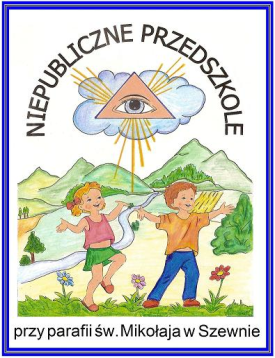 NIEPUBLICZNE PRZEDSZKOLE PRZY PARAFII ŚW. MIKOŁAJA W SZEWNIE ____________________________________Szewna, Pl. Ks. M. Popiela 6, 27-400 Ostrowiec Świętokrzyski
 tel. 505 547 557, 505 547 558e-mail: przedszkole.szewna@gmail.comZGODA NA PRZETWARZANIE DANYCH OSOBOWYCH PRZEKAZANYCH PODCZAS REKRUTACJIWyrażam zgodę na przetwarzanie przez Niepubliczne Przedszkole przy parafii św. Mikołaja                         w Szewnie   danych przekazanych w Karcie zgłoszenia do Niepublicznego Przedszkola przy parafii św. Mikołaja w Szewnie w roku szkolnym ……….          IMIĘ I NAZWISKO DZIECKA                                                     PESELw celach związanych z rekrutacją i uczęszczaniem dziecka do Przedszkola w tym: realizacji obowiązków wynikających z Prawa Oświatowego, w tym zapewnienia prawidłowej opieki, odżywiania oraz wykonanie innych ciążących na Administratorze obowiązków prawnych związanych z procesem opiekuńczo-wychowawczym i dydaktycznym dziecka w Przedszkolu.TAK							NIE                                        ..….……..…………….……………..miejscowość i data oraz czytelny podpismatki/prawnego opiekuna TAK							NIE                                        ..….……..…………….……………..miejscowość i data oraz czytelny podpisojca/prawnego opiekunaKlauzula informacyjna.Podanie danych osobowych jest dobrowolne jednak konieczne do uczestnictwa w procesie rekrutacji.  W przypadku nie przyjęcia dziecka do Przedszkola dane będą przetwarzane przez okres jednego roku.Więcej informacji w zakresie przetwarzania danych zawiera klauzula informacyjna dotyczącą przetwarzania danych osobowych związanych z rekrutacją i uczęszczaniem dziecka do przedszkola. 